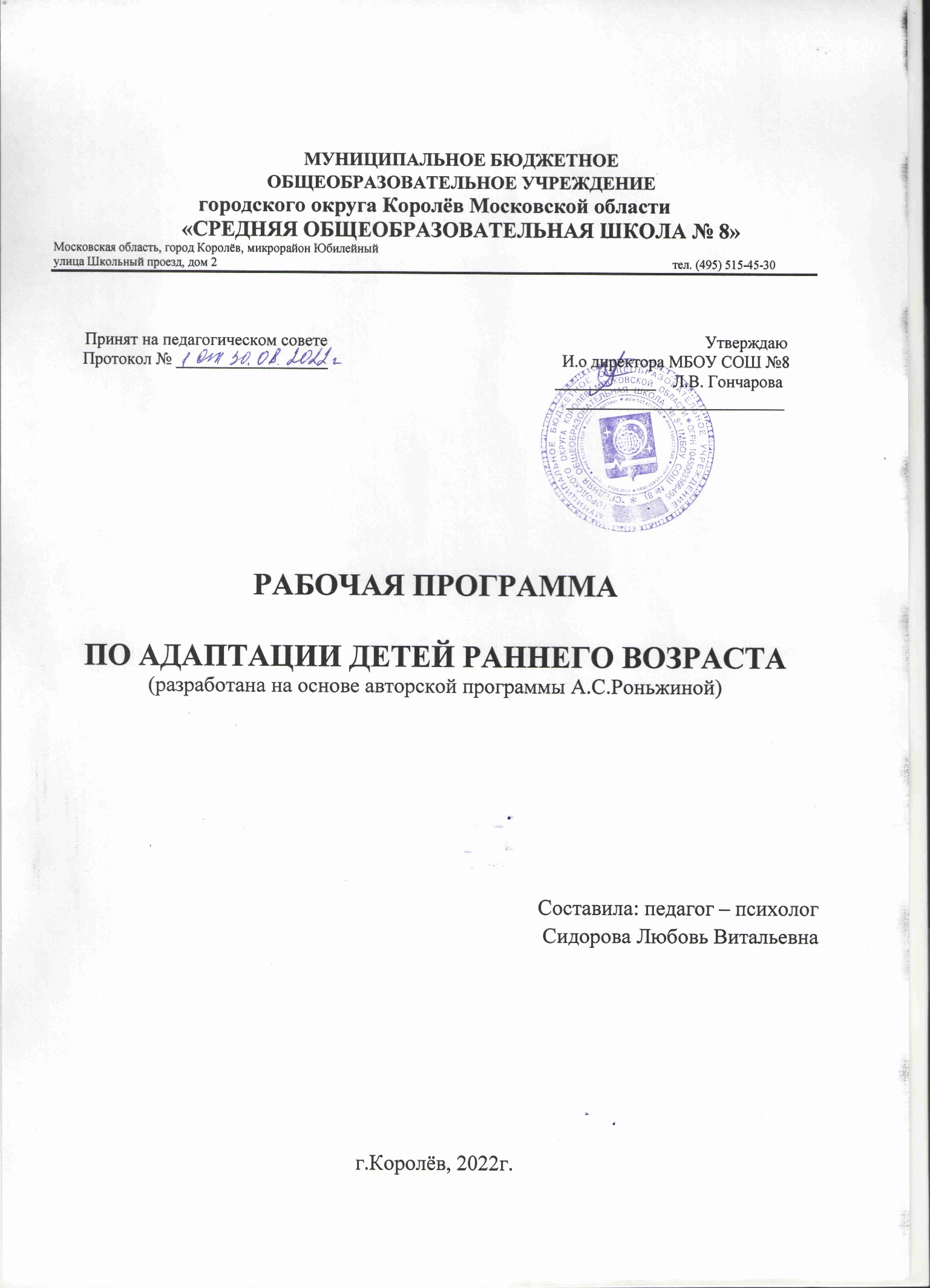 ЦЕЛЕВОЙ РАЗДЕЛ1.1. Пояснительная записка…………………………………………...……..1.1.1. Цели и задачи Программы………………………………………..………1.1.2. Принципы и подходы к формированию Программы…………………1.2. Планируемые результаты…………………………………………………..1.2.1. Особенности организации жизнедеятельности детей к дошкольной образовательной организации в период адаптации……….. ……………………..          2. СОДЕРЖАТЕЛЬНЫЙ РАЗДЕЛ2.1. Создание условий для адаптации детей раннего возраста к дошкольной организации………………………………………………………………………………2.2. Алгоритм работы ………………………………………………………………….2.3. Планирование работы в адаптационный период ………………………………..2.4. Степень адаптации и ее показатели …………………………………………………………………..2.5. Диагностика нервно-психического развития детей 2-3-го года жизни.2.6. Тематическое планирование………………………………………………………    3. ОРГАНИЗАЦИОННЫЙ РАЗДЕЛ3.1. Психолого-педагогические условия, обеспечивающие развитие ребенка……………………………………………………………………………………3.2. Программно-методическое обеспечение образовательного процессаВВЕДЕНИЕЦЕЛЕВОЙ РАЗДЕЛ Пояснительная записка Современное дошкольное образование развивается в принципиально новых условиях. Федеральный образовательный стандарт дошкольного образования  определяет направления стратегических преобразований, реализация которых приведет к качественно иному уровню функционирования и развития системы образовательных услуг для детей раннего и дошкольного возраста. Центральным моментом приведение в соответствие практики дошкольного образования с теми специфическими характеристиками возраста ребенка, которые определяют уникальный вклад каждого возрастного периода в общий цикл психического развития. Сохранение, наряду с физическим, и психологического здоровья дошкольников сегодня рассматривается как одно из требований безопасности образовательного процесса и как один из показателей качества образования. При этом в качестве показателя оптимального уровня психологического здоровья человека можно рассматривать его высокую приспособляемость к природной и социальной среде, которая обеспечивается сохранностью позитивного самочувствия, полноценным психическим развитием на всех этапах онтогенеза. Психически здоровый человек адаптирован к социуму и может успешно функционировать в нем.В дошкольном возрасте проблема сохранения физического и психологического здоровья является наиболее актуальной при вхождении ребенка в образовательную среду при поступлении его в дошкольное учреждение, т.е. в процессе адаптации детей к условиям ДОО.Процесс привыкания ребенка к детскому саду довольно длительный и связан со значительным напряжением всех физиологических систем детского организма, а так как адаптивные возможности ребенка в раннем возрасте ограничены, резкий переход в новую социальную ситуацию и длительное пребывание в стрессовом состоянии могут привести к эмоциональным нарушениям или замедлению психофизического темпа развития.В связи с этим актуальным является осуществление целенаправленной  организации процесса привыкания детей к новым условиям дошкольного учреждения, которое способствовало бы адекватному, безболезненному приспособлению детей к новым условиям, сохранению и укреплению их психического здоровья. Возникает потребность в создании и разработке  целостного набора  средств, приемов и методов, совокупность которых способствовала  бы эффективному повышению  адаптационных возможностей детей и содействовала снятию стрессового состояния.  Решение вышеупомянутого вопроса  легло в основу разработки программы психолого-педагогического сопровождения ребенка в период адаптации к ДОУ.Малыш, впервые переступая порог дошкольной организации, попадает в совершенно новый незнакомый мир. Он испытывает страх, перед  разлукой с мамой, незнакомыми людьми, незнакомыми ситуациями общения, к иному режиму организации жизни и деятельности, другой обстановке. Адаптация ребенка к условиям дошкольной образовательной организации становится настоящим испытанием не только для малыша, но и для членов его семьи. В последние годы наблюдается рост факторов, осложняющих адаптационный период. Среди них, патология беременности и родов, частые соматические и хронические заболевания ребенка, вредные привычки и характерологические особенности родителей, характер межличностных отношений в семье, неправильный режим дня и т.д. Поэтому облегчение периода адаптации малыша к условиям дошкольной организации является одной из первоочередных задач, стоящих перед педагогами ДОО. Отрыв от дома и близких, встреча с новыми взрослыми, могут стать для ребёнка серьёзной психической травмой. Малыш может воспринять это как отчуждение, лишение родительской любви, внимания и защиты. Очень важно, чтобы этот переход был плавным, мягким.Анализ практики оказания помощи семьям в адаптации детей раннего возраста к посещению детского сада показывает, что большинство типичных проблем, связанных с этим периодом, может быть снято путем установления с родителями отношений диалога и партнерства. Одной из основных характеристик современной семьи является недостаточная включенность в систему общественных отношений, узкий круг взаимосвязей с социальными институтами. Так же, практика показывает, что родителям часто не хватает качественной информации о жизнедеятельности ДОО, оптимальных условиях развития детей и т.п. Анализ теории и практики убедительно показывает, что интеграция семейного и общественного воспитания детей до трех лет является важнейшим условием сохранения и укрепления их социального, эмоционального и физического здоровья. Это означает, что для успешной адаптации детей в ДОО необходимо налаживание взаимодействия с родителями. Для этого, прежде всего, необходимо заинтересовать родителей работой ДОО, показать, что может ДОО сделать для их детей, объяснить необходимость тесного сотрудничества. Кроме того, именно в семье оказывают решающее влияние на развитие, формирование характерологических особенностей дошкольников. Если ребенок наблюдает спокойное, эмоционально положительное взаимодействие родителей и педагогов, он начинает больше доверять персоналу дошкольной организации. Этот фактор очень влияет на успешность адаптации.Цели и задачи Программы Направленность программы по адаптации детей раннего возраста к дошкольному образовательному учреждению по функциональному предназначению является специальной (организация адаптационного периода детей раннего возраста); по форме организации – групповой; по времени реализации — на период адаптации.Новизна программы состоит в том, что расширено взаимодействие дошкольного образовательного учреждения и семьи: родители детей раннего возраста имеют возможность получать квалифицированную помощь по развитию и воспитанию детей. К числу наиболее актуальных проблем относятся: разработка и внедрение форм и методов организации адаптации детей раннего возраста к условиям дошкольного образовательного учреждения, создание единого благоприятного образовательно-воспитательного пространства ДОУ и семьи, повышение информационной культуры родителей, повышение профессиональной компетенции сотрудников ДОУ по вопросам адаптации детей этого возраста.Занятия педагога-психолога с детьми проводятся по авторской программе Ронжиной А. С. «Занятия психолога с детьми 2-4 лет в период адаптации к дошкольному учреждению». Игры и упражнения, составляющие основу занятий, способствуют снятию психоэмоционального напряжения, снижению импульсивности, тревоги и агрессии, совершенствованию коммуникативных, игровых и двигательных навыков, развитию познавательных процессов, оптимизации детско-родительских отношений.Цель программы: создание системы условий безболезненной адаптации и оказание психолого-педагогической поддержки детям раннего возраста в преодолении стрессовых состояний в период адаптации в дошкольном учреждении. Повышение уровня психолого- педагогической грамотности родителей в вопросах эмоционального развития ребенка.          Задачи программы:способствовать скорейшему психологически комфортному привыканию психолога, воспитателя, родителей и детей, направленное на создание благоприятной эмоциональной атмосферы в группе, которое создаёт основу для благоприятной адаптации детей раннего возраста ребенка к новой обстановке;создать адекватные условия для реализации эмоционально насыщенной игровой деятельности;содействовать возникновению у малышей игровой мотивации и положительных эмоциональных реакций;обеспечить консультативно-просветительскую поддержку семей воспитанников в вопросах адаптации детей к условиям детского сада и их вовлечение в образовательную деятельность ДОУ.В основе практической работы лежит взаимодействие педагога- психологаПрограмма по адаптации детей раннего возраста была разработана и апробирована на базе МБДОУ  СОШ№8 .1.1.2. Принципы и подходы к формированию ПрограммыАдаптация (социальная) — процесс взаимодействия личности или социальной группы с социальной средой; включает усвоение норм и ценностей среды в процессе социализации, а также изменение, преобразование среды в соответствии с новыми условиями и целями деятельности. Приспособление организма к новым условиям социального существования, новому режиму сопровождается изменением поведенческих реакций ребенка, расстройством сна, аппетита. Наиболее сложная перестройка организма происходит в начальной фазе адаптации, которая может затянуться и перейти в дезадаптацию, что может привести к нарушениям здоровья, поведения и психики ребенка. Чтобы избежать осложнений в начальной фазе адаптации и обеспечить оптимальное ее течение, необходим постепенный переход ребенка из семьи в ДОУ.Четкая, профессионально слаженная и продуманная работа педагогов, психологов и медиков, благополучный микроклимат в дошкольном учреждении, взаимодействие с родителями - залог оптимального течения адаптации детей раннего возраста к детскому саду. Если родители и сотрудники ДОУ объединят свои усилия и обеспечат малышу защиту, эмоциональный комфорт, интересную и содержательную жизнь в детском саду и дома, то можно с уверенностью сказать, что произошедшее изменение в жизни ребенка - ему на благо.Длительность периода адаптации зависит от многих причин.  Сюда входят особенностей высшей нервной деятельности и возраста ребенка; от наличия или отсутствия предшествующей тренировки его нервной системы; от состояния здоровья; от резкого контакта между обстановкой, в которой ребенок привык находиться дома и той, в которой находится в дошкольном учреждении; от разницы в методах воспитания.Адаптационный период у детей может сопровождаться различными негативными поведенческими реакциями: упрямство, грубость, дерзость, неуважительное отношение к взрослым, лживость, болезнь, страх наказания.Этапы адаптационного периодаэтап – подготовка родителями и воспитателями ребенка к условиям детского сада.Готовить ребенка к поступлению в детский сад лучше заранее. Для этого необходимо: с первых дней жизни ребенка укреплять его здоровье, приучать к режиму дня, в первую очередь необходимо привести в соответствие распорядок дня ребенка дома с режимом дошкольного учреждения.В процессе подготовительного этапа нужно будет уделить внимание рациону питания, приучить есть разнообразные овощные блюда, творожные запеканки, рыбное суфле и т. д.В это же время необходимо обратить внимание на формирование навыков самостоятельности.О поступлении в детский сад следует говорить с ребенком как о желанном, радостном событии. Первое посещение ребенком группы детского сада и первые впечатленияэтап – приход мамы с ребенком в группу детского сада.Здесь очень важна организация привычного приема и первые впечатления ребенка.Основная задача мамы в данной ситуации – помочь малышу в создании положительного образа воспитателя. Вначале он держится настороженно, старается подсесть ближе к маме. Не следует торопить его, тормошить. Пусть привыкает. Мама помогает ребенку быстрее освоиться, поддерживает его интерес к окружающему: «Как мне здесь нравится!», «Какие забавные зверушки сидят за столом!» и т. д. Освоившись, ребенок делает первые попытки пройтись по группе. Его тянет посмотреть, что же интересного делает воспитатель. Мама одобряет такие действия малыша, подбадривает его улыбкой, жестами. Взрослый со своей стороны тоже одобрительно улыбается, и ребенок начинает как бы играть: то приблизится к воспитателю, то побежит назад к маме.3 этап – постепенное привыкание.Постепенная адаптация может включать несколько периодов.Первый период: «мы играем только вместе». На данном этапе воспитатель (педагог - психолог) и ребенок представляют собой единое целое. Взрослый является проводником и защитником ребенка. Он побуждает его включаться в новые виды деятельности, и сам активно играет с ним во все игры. Такая стратегия поведения сохраняется до тех пор, пока ребенок не перестанет бояться и не начнет отходить от взрослого.Второй период: «я играю сам, но ты будь рядом». Постепенно малыш начинает осознавать, что новая обстановка не несет опасности. Игры и игрушки вызывают у него интерес. Любознательность и активность побуждают его отрываться от взрослого на безопасное расстояние.Взрослый все еще является опорой и защитой. Ребенок уже может находиться в группе, подходить к детям, играть рядом с ними. В случае необходимости воспитатель (педагог - психолог) приходит ему на помощь, организует совместные игры.Третий период: «иди, я немножко поиграю один». Рано или поздно настает момент, когда малыш сам начинает проявлять стремление к самостоятельной игре. Когда наступает такой момент, взрослый может ненадолго отлучиться. Главным моментом в этой ситуации является то, что педагог-психолог предупреждает ребенка о том, что она ненадолго уйдет и скоро вернется. Важно обратить внимание ребенка на момент возвращения педагога-психолога.Четвертый период: «мне хорошо здесь, я готов отпустить тебя». И, наконец, наступает день, когда малыш соглашается остаться в группе один и спокойно отпускает взрослого. Воспитательница должна поддерживать в нем уверенность, что мама обязательно за ним придет после того, как он поспит и покушает.Воспитательные задачи на адаптационный период:Создать для детей атмосферу психологического комфорта.Формировать у детей навыки здорового образа жизни, содействовать полноценному физическому развитию детей: а) организовать рациональный режим дня в группе, обеспечивающий каждому ребенку физический и психический комфорт;б) формировать у детей привычку к аккуратности и чистоте, прививать простейшие навыки самообслуживания;в) обеспечить понимание детьми смысла выполнения режимных процессов;г) воспитывать у детей потребность в самостоятельной двигательной активности.3.Закладывать основы будущей личности:а) воспитывать у детей уверенность в самих себе и своих возможностях, развивать активность, инициативность, самостоятельность;б) закладывать основы доверительного отношения детей к взрослым, формируя доверие и привязанность к воспитателю;в) закладывать основы доброжелательного отношения детей друг к другу.Для организации успешной адаптации детей раннего возраста, воспитатели, педагог- психолог выбирают разнообразные методы и приемы работы с детьми: развлечения, интересные для детей дидактические игры, подвижные игры, способствующие возникновению положительных эмоций у детей, элементы устного народного творчества. Используют формы организации детей, как в групповой комнате, так и на свежем воздухе.Основной формой организации детей в адаптационный период является игра, она доступна, привлекательна и органична. Игра способствует сохранению их душевного равновесия, дает ощущение психологического комфорта, доставляет радость и удовольствие. Игровая деятельность носит эмоциональный характер и создает возможность регулирования настроения ребенка.Также для облегчения адаптации коллектив нашей группы в первые дни рекомендует родителям укороченное пребывание ребенка в детском саду с постепенным увеличением на 1-2 часа в день в зависимости от поведения малыша.Блок 1. Работа с воспитателями.Взаимодействие педагога –психолога с воспитателями можно условно разделить на три этапа:этап - подготовительный.Педагог-психолог совместно с воспитателями до прихода детей занимаются подготовкой группы, подборе дидактического материала, игрушек. Также педагог-психолог дает консультации по возрастным особенностям детей, индивидуальных особенностях.этап - практический.знакомство с детьми, родителями. Беседы педагога психолога по индивидуальным особенностям каждого ребенка, совместное проведение игр, занятий, заполнение адаптационных листов.этап - заключительный.Анализ листов адаптации,   подведение   итогов   по   результатам адаптации   детей.Выстраивание дальнейшей работы.Направления деятельности педагога-психолога.Консультативная работа, направленная на улучшение работы воспитателя с родителями и информирование об индивидуальных особенностях детей.Психопрофилактическая работа, направленная на профилактику стрессовых состояний воспитанников.Совместная работа по улучшению прохождения детьми адаптационного периода. Консультация для воспитателей. (Приложение №1.)Проблемы адаптационного периода.Игры в период адаптации.Игры на сплочение детского коллектива. Блок 1. Работа с родителями.Взаимодействие педагога-психолога с родителями является значимой и весьма продуктивной составляющей всего педагогического процесса в целом. Это, в частности, выражается в общей заинтересованности родителей в сотрудничестве с педагогом-психологом; в их активном участии в различных мероприятиях, проводимых как в традиционных, так и не в традиционных формах; а также в частоте обращений родителей за консультацией по проблемам социально-психологической адаптации и развития дошкольников (трудности детей связанные с общением как со сверстниками, так и со взрослыми; трудности связанные со спецификой возраста, эмоциональные проблемы детей; проблемы связанные с развитием и др.).Первое знакомство психолога с родителями происходит именно тогда, когда они впервые приводят своих детей в детский сад. И именно в этот момент, то есть с самого начала, важно правильно организовать контакт психолога с родителями, прежде всего, соприкосновение с ними; обосновать значимость совместной деятельности, наметить основные пути, формы и средства взаимодействия.Работу с родителями условно можно разделить на несколько этапов.Первый этап – предварительный. Педагог-психолог знакомится с родителями будущих воспитанников и   самими   малышами.   Собирает   первичную   информацию   о   ребенке, семье, условиях воспитания, предшествующих поступлению ребенка в сад. С родителями проводится анкетирование, в ходе которого они анализируют «Готов ли их ребенок посещению детского сада?».Второй этап – ознакомительный.На первый план выступает взаимодействие с родителями на основе диалога. Педагог психолог встречается с ними на индивидуальных либо групповых консультациях. В ходе беседы собираются данные анамнеза, родители делятся впечатлениями о первых днях посещения детского сада. В это же время, заполняется протокол, в котором педагог-психолог отмечает, как проходит период адаптации, и повлияло ли посещение детского сада на поведение ребенка.Педагог-психолог консультирует родителей по вопросам формирования навыков самообслуживания, по созданию условий, в которых самостоятельность и автономность малышей в детском саду будет развиваться.Для родителей готовится информация в родительский уголок и информационные стенды.На третьем этапе – практическом, взрослых необходимо включать в деятельность образовательного учреждения. Они должны быть не сторонними наблюдателями, а участниками педагогического процесса. После месяца посещения детьми детского сада педагог-психолог проводит родительское собрание, на котором говорит об успешной или не успешной адаптации детей, и дает рекомендации по дальнейшей работе.Данная   система   взаимодействия   с   семьями   воспитанников   позволяет    детям пройти адаптацию более успешно, так как родители получают необходимые знания об особенностях адаптации. А также родителям группы сплотиться, помочь родителям быть более уверенными, менее тревожными.1.2. Планируемые результатыснижение эмоционального напряжения и тревожности родителей по поводу перспективы пребывания ребенка в группе раннего возраста; снижение эмоционального напряжения детей в период знакомства с детским садом, группой и воспитателями до начала посещения; благоприятный прогноз готовности детей к посещению детского сада. Становление партнерских, доверительных отношений между ДОУ и семьями воспитанников. Повышение педагогической компетентности родителей воспитанников и педагогов  в вопросах воспитания и обучения детей раннего и младшего дошкольного возраста. Создание открытой системы взаимодействия всех  участников образовательных отношений.  1.2.1. Особенности организации жизнедеятельности детей к дошкольной образовательной организации в период адаптации.Проблема адаптации к дошкольной организации – одна из самых острых в педагогике раннего возраста. Более половины детей 1-3-х лет оказываются неготовыми к детскому саду. Если подготовка ребёнка к школе многократно и тщательно проработана и является одной из главных задач воспитания, то переход ребёнка из семьи в дошкольную организацию, который является ничуть не менее резким и травмирующим событием, остаётся без внимания педагогов и психологов. Отсутствие психологической готовности к дошкольной организации чревато многочисленными медицинскими и психологическими трудностями – дети начинают непрерывно болеть, целыми днями плачут, у них появляются невротические реакции, обостряются психосоматические явления и пр. Очевидно, что этой проблеме необходимо уделить специальное внимание. Специальной задачей организации работы по адаптации малышей является работа с трудными случаями и поиск адекватного подхода для разных групп детей. Сложность этой задачи в том, что здесь невозможно предложить единый для всех метод адаптации – каждый ребёнок нуждается в особом подходе. Единственным общим моментом является завоевание доверия и расположения малыша. Без такого доверия к новому взрослому нормальное эмоциональное самочувствие ребёнка невозможно. Необходимость индивидуального подхода педагога к каждому ребёнку очевидна во всех возрастах. Однако в раннем возрасте индивидуальный подход имеет решающее значение не только по тому, что все дети разные, но ещё и потому, что маленький ребёнок может воспринять только то воздействие взрослого, которое адресовано лично ему. Малыши не воспринимают призывы или предложения, обращённые целой группе. Им необходим взгляд в глаза, обращение по имени, ласковое прикосновение. Словом всё то, что свидетельствует о личном внимании и персональной обращённости взрослого. Только в этом случае они могут принять и понять предложения взрослого. Существенная особенность работы с детьми раннего возраста – неэффективность любых вербальных методов воздействия. Речевые инструкции, объяснения правил, призывы к послушанию оказываются бесполезными. Не потому, что дети ещё плохо понимают их, а потому, что до 3-4 лет малыши не могут регулировать своё поведение посредством слова. Они живут только настоящим, и воздействия ситуации (окружающие предметы, движения, звуки) являются для них гораздо более сильными побудителями, чем значение слов взрослого. Эта особенность маленьких детей предъявляет высокие требования к действиям воспитателя и психолога. Они должны быть предельно выразительными, эмоциональными и «заразительными». Только собственной увлечённостью какой-либо деятельностью можно передать интерес к ней маленькому ребёнку. Здесь требуется повышенная чувствительность к состояниям малыша, выразительность движений и мимики. Это вовсе не значит, что с маленькими детьми не нужно говорить. Но слова обязательно должны быть включены в контекст реальных действий, иметь яркую интонационную окраску, сопровождаться соответствующими жестами и движениями. Из этого следует, что с маленькими детьми нельзя проводить организованной групповой деятельности, когда взрослый что-то объясняет или показывает, а дети «усваивают». Такая деятельность не эффективна и вредна, поскольку может парализовать собственную активность детей. Задача же воспитания в этом возрасте состоит в том, чтобы стимулировать активность каждого ребёнка, вызывать его желание действовать, общаться, играть, решать практические задачи, т.е. проявлять свою субъектность. Для этого совершенно недостаточно сообщать детям новую информацию или демонстрировать нужные способы действия. Здесь необходимы эмоциональное вовлечение детей, создание общего смыслового поля, эмоциональная включённость взрослого в нужные действия. Только так можно передать ребёнку интерес к новой деятельности, привлечь к ней и увлечь ею, и таким образом вызвать его собственное желание. Всё это предъявляет особые требования к специалистам, работающим с маленькими детьми. Эмоциональная выразительность, артистизм, способность расположить к себе и передать интерес к деятельности – эти профессиональные качества необходимы как педагогам, так и психологам, работающим с детьми раннего возраста. Следует подчеркнуть, что для данной возрастной ступени работа узких специалистов особенно тесно связана с работой педагога. В раннем возрасте, когда основные психические процессы только формируются, коррекционная работа (в отличие от дошкольного и школьного возраста) не является основной для практического психолога. Гораздо важнее на этом этапе создание адекватных условий для полноценного развития возрастных новообразований. Эта задача является общей для педагога и психолога, но если педагог ориентируется на некоторую программу и достижения ребёнка, то психолог – на возрастные и индивидуальные особенности детей, их самостоятельную активность и эмоциональный комфорт. Очевидно, что эти линии взаимно дополняют друг друга. Кроме того, они реализуются на общем содержании и направлены на общие задачи развития ребёнка.Основными линиями развития детей раннего возраста являются: развитие предметной деятельности, развитие речевой и игровой деятельности. Ведущей в раннем возрасте является предметная деятельность. Именно в ней происходит приобщение ребёнка к культуре, формируются главные психологические новообразования этого периода: речь, наглядно-действенное и образное мышление, познавательная активность, целенаправленность и пр. В рамках предметной деятельности можно выделить несколько направлений, каждое из которых является самостоятельной задачей и предполагает определённые методы реализации. Во-первых, это развитие культурно нормированных, специфических и орудийных действий. Маленький ребёнок должен научиться пользоваться окружающими предметами «по-человечески»: правильно есть ложкой, рисовать карандашом, копать совочком, причёсываться расчёской, застёгивать пуговицы и пр. Это задача не только развития движений руки и общей моторики. Все эти действия требуют преодоления спонтанной, импульсивной активности, а значит овладения собой и своим поведением. Ребёнок должен понять и присвоить смысл этим простым действиям, увидеть их результат, почувствовать свою умелость. Всё это даёт ему чувство своей компетентности, самостоятельности, уверенности в себе. Для решения этой задачи необходимо начиная с 1 года приучать детей к самообслуживанию: показывать, как правильно одеваться, причёсываться, держать ложку или чашку, оставляя им возможность самостоятельных действий и побуждая к ним. Помимо обычных бытовых процедур нужны специальные игрушки, созданные для детей раннего возраста (совочки, лопатки, удочки с магнитом и пр.).Другой линией предметной деятельности является развитие наглядно-действенного мышления и познавательной активности. Ребёнок раннего возраста мыслит, прежде всего, действуя руками. Соотнося форму или размер отдельных предметов, он связывает их свойства, учится воспринимать их физические качества. Для таких занятий существуют многочисленные игрушки, специально предназначенные для малышей. Это всевозможные вкладыши различной формы, пирамидки, простые матрёшки, башенки и пр. Проводя шарики по лабиринту, или пытаясь открыть загадочные коробочки, в которых спрятан желанный приз, малыш решает самые настоящие мыслительные задачи. И, хотя решение этих задач неотделимо от практических действий, оно требует значительных умственных усилий и познавательной активности. Задача взрослого здесь состоит не в том, чтобы показать правильный способ действия (т. е. подсказать решение задачи), а в том, чтобы вызвать и поддержать познавательную активность, заинтересовать малыша загадочным предметом и побудить к самостоятельному экспериментированию. Ещё одним важнейшим направлением развития предметной деятельности является формирование целенаправленности и настойчивости действий ребёнка. Известно, что деятельность ребёнка до 2-х лет имеет процессуальный характер: малыш получает удовольствие от самого процесса действий, их результат ещё не имеет какого-либо самостоятельного значения. К трём годам у ребёнка уже складывается определённое представление о результате того, что он хочет сделать, и это представление начинает мотивировать действия ребёнка. Он действует уже не просто так, а с целью получения определённого результата. Таким образом, деятельность приобретает целенаправленный характер. Очевидно, что нацеленность на результат, настойчивость в достижении цели является важнейшей характеристикой не только деятельности ребёнка, но и его личности в целом. Для формирования этого ценного качества необходима помощь взрослого. Маленькому ребёнку нужно помогать «удерживать» цель, направлять его на достижение желанного результата. Для этого можно использовать конструктивные игры и игрушки, предполагающие получение конкретного продукта. Это могут быть фигурные пирамидки, из которых нужно собрать определённый предмет (машинку, солдатика, собачку и пр.), всевозможные мозаики или пазлы, из которых складываются картинки, кубики или простые конструкторы для маленьких детей. Все эти игры требуют определённого представления о том, что должно получиться, и настойчивости в достижении результата. Все перечисленные виды предметных действий предполагают индивидуальную работу ребёнка. Маленькие дети ещё не умеют действовать совместно; предметы и действия с ними всецело поглощают интересы малышей, они не могут при этом ориентироваться на действия партнёра, учитывать чужие желания и пр. У каждого ребёнка должна быть в руках своя игрушка и свои способы действия с ней. Такая индивидуальная деятельность с предметами вызывает сосредоточенность и концентрацию на предмете, своеобразную «завороженность» своими действиями. Это очень важное и ценное состояние. Нужно всячески поддерживать индивидуальную работу ребёнка с предметами и создавать для неё все возможные условия. Это в свою очередь требует достаточного количества адекватных пособий и особой организации развивающей среды. Консультирование воспитателей по подбору нужных игрушек, создание игровой развивающей среды, её периодическое обновление – всё это задачи психолога, который должен ориентироваться на интересы и возможности детей данного возраста.Чрезвычайно важной и ответственной задачей воспитания детей раннего возраста является развитие речевой деятельности и общения. Овладение речью в основном происходит от года до трёх лет. Речь перестраивает все психические процессы ребёнка: восприятие, мышление, память, чувства, желания. Она открывает возможности для совершенно новых и специфически человеческих форм внешней и внутренней жизни – сознания, воображения, планирования, управления своим поведением, логического и образного мышления и, конечно же, новых форм общения.Речь маленького ребёнка возникает и первоначально функционирует в общении со взрослым. Поэтому первая задача воспитания - это развитие активной, коммуникативной речи. Для этого необходимо не только постоянно разговаривать с ребёнком, но и включать его в диалог, создавать потребность в собственных высказываниях. Собственная речь ребёнка не развивается через подражание чужим, даже самым правильным, образцам. Чтобы ребёнок заговорил, у него должна быть потребность в этом, необходимость выразить словом то, что другими средствами выразить невозможно. Такую речевую задачу (задачу сказать нужное слово) ставит перед ребёнком взрослый. На первых этапах развития речь малыша включена в его практические предметные действия и неотделима от них. Ребёнок может говорить только о том, что он видит и что делает здесь и сейчас. Поэтому включённость слов в конкретные действия (или «единство слова и дела») - очень важный принцип формирования активной речи. Каждое новое слово должно быть понятно ребёнку, нести в себе определённое значение и опираться на конкретную ситуацию. Создание такой речепорождающей ситуации, активизирующей речь детей, – специальная психолого-педагогическая задача, которая должна решаться в сотрудничестве педагога и психолога.Второй важной линией речевого развития является совершенствование так называемой пассивной речи, т.е. понимания речи взрослого. Большинство малышей в 1,5-2 года уже хорошо понимают все слова и простые фразы, когда они включены в конкретную ситуацию. Преодоление ситуационной связанности и становление грамматической структуры речи – важнейшая линия развития в раннем возрасте. Неоценимую роль для этого играет литература для малышей. Короткие и простые детские сказки, стишки А. Барто или С. Маршака, народные потешки и песенки дают материал для речевого развития. Однако взрослые должны открыть малышам этот материал, сделать его понятным и привлекательным. Для этого нужно выразительное чтение, которое сопровождается жестами, яркими интонациями и, возможно, спектаклем игрушек. В раннем возрасте возникает ещё одна важнейшая функция речи – регулятивная. Появляется способность управлять своим поведением с помощью слова. Если до 2-х лет действия ребёнка определяются, в основном, воспринимаемой ситуацией, то во второй половине раннего возраста возникает возможность регулировать поведение ребёнка посредством речи, т.е. выполнять речевые инструкции взрослого. Эту форму поведения психологи рассматривают как первый этап развития произвольного поведения, когда действия ребёнка опосредованы речевым знаком, который направлен на своё поведение. Поэтому действие по инструкции открывает возможность развития саморегуляции и самоконтроля. Эту важнейшую способность следует развивать и упражнять. Важно выбрать для каждого ребёнка определённый уровень сложности инструкции, который соответствует его возможностям и способностям. Это очень существенная в раннем возрасте линия развития ребёнка, которая нуждается в соответствующем психолого-педагогическом сопровождении. Овладение речью в раннем возрасте делает возможным становление детского воображения. Воображение возникает на третьем году жизни, когда появляется способность к игровым замещениям, когда знакомые предметы наделяются новыми именами и начинают использоваться в новом качестве. Такие игровые замещения являются первой формой воображения ребёнка и составляют важнейший шаг к новой ведущей деятельности ребёнка – сюжетно-ролевой игре. Многочисленные наблюдения и исследования показывают, что игра не возникает сама по себе, без участия тех, кто уже умеет играть – взрослых или старших детей. Маленького ребёнка нужно научить играть. Обучение осуществляется  в процессе совместной игры со взрослым, который передаёт ребёнку способ замещения одних предметов другими.Игра малышей требует непременного участия взрослого, который не только передаёт им необходимые способы игровых действий, но и «заражает» их интересом к деятельности, стимулирует и поддерживает их активность. Любая игра обладает комплексным воспитательным воздействием. Она требует и умственных, и волевых, и физических усилий и координации своих действий. Если ребёнок по-настоящему включён в игру, она приносит ему эмоциональное удовлетворение. В раннем возрасте возникает ещё одна чрезвычайно важная сфера жизнедеятельности ребёнка – его общение и взаимоотношения со сверстниками. Несмотря на то, что потребность в сверстнике занимает далеко не главное место в раннем возрасте, первые формы взаимодействия малышей играют исключительно важную роль для развития личности ребёнка и дальнейших межличностных отношений. Именно здесь закладывается чувство непосредственной общности и связи с другими, равными ребёнку, людьми. Как показывают исследования, потребность в общении со сверстниками возникает на третьем году жизни. В этом возрасте общение малышей имеет весьма специфическое содержание, которое представляет собой эмоционально-практическое взаимодействие. Особое место в таком взаимодействии занимает подражание друг другу. Дети как бы заражают друг друга общими движениями и эмоциями, и через это чувствуют взаимную общность. Такое взаимодействие даёт ребёнку ощущение своего сходства с другим, равным ему существом. Переживание сходства и общности вызывает бурную радость и способствует осознанию себя. Воспитатель может придать ему культурную, организованную форму. Оптимальным средством для этого являются известные игры, в которых дети действуют одновременно и одинаково – «Каравай», «Карусели», «Раздувайся пузырь», «Зайка» и пр. Эти игры в раннем возрасте должны проходить при непосредственном участии взрослого, который организует детей, показывает им нужные движения и слова, погружает их в общую атмосферу игры. Разработка, подбор и проведение таких игр составляет важное направление работы педагогических работников. Практически все дети раннего возраста (от 1,5 лет), растущие в семье, нуждаются в контактах со сверстниками и в овладении навыками общения. При этом раннее детство является сенситивным периодом для формирования толерантного отношения к другим.  Вместе с тем, правильная организация общения малышей во вновь комплектующейся группе представляет серьёзные трудности и требует участия профессиональных педагогов. Все перечисленные задачи являются общими для педагогов, психологов и родителей и решаются в их тесном сотрудничестве. Задачи воспитания и развития маленького ребёнка тесно связаны с повышением психологической и педагогической информированности родителей, с формированием адекватной родительской позиции. Главной и центральной фигурой для маленького ребёнка является близкий взрослый, в большинстве случаев мать. Именно характер общения матери с ребёнком, адекватность её воздействий возрастным и индивидуальным потребностям и возможностям малыша определяют как эмоциональное самочувствие ребёнка, так и его психическое развитие. Поэтому развивающая и коррекционная работа с детьми раннего возраста может быть эффективной только при участии и активной включённости в нее родителей. Между тем, практика показывает, что далеко не все матери умеют и считают нужным играть с ребёнком, большинство из них не знают, какие игры и игрушки соответствуют возрастным особенностям ребёнка, не учитывают его индивидуальные потребности и способности. Просвещение и обучение родителей, их консультирование по использованию развивающих игрушек, игр и занятий, включение родителей в совместную игру с малышом, раскрытие особенностей психологии маленького ребёнка и возрастных закономерностей его развития – необходимые задачи работы специалистов. Еще раз отметим, что поступление ребенка в дошкольную организацию является сложным периодом в его жизни. Малышу предстоит приспособиться  к совершенно новым условиям, к незнакомым людям и сверстникам. Отрыв от близких и дома, где он воспитывается в атмосфере любви, внимания, ласки, защиты, где выполняются все его желания, создают ребенку стрессовые переживания и могут стать серьёзной психической травмой. Поэтому многое зависит от воспитателей, которые могут оказать помощь родителям в подготовке их малыша к условиям детского сада.Изменение условий среды и необходимость выработки новых форм поведения требуют от ребенка больших усилий.Изменение образа жизни приводит, в первую очередь, к нарушению эмоционального  состояния, для которого характерны  эмоциональная напряженность, беспокойство или заторможенность. Ребенок много плачет, стремится к физическому контакту со взрослыми или, наоборот, раздраженно отказывается от них, сторонится сверстников, у него появляется аффективное поведение. Особенности поведения в этот период во многом связаны с особенностями темперамента. Из-за эмоционального неблагополучия меняется активность ребенка по отношению к предметному миру. Игрушки оставляют его безучастным, интерес к окружающему миру снижается, падает уровень речевой активности, сокращается словарный запас. Общее подавленное состояние в совокупности с тем обстоятельством, что ребенок попадает в окружение сверстников и подвергается риску инфицирования вирусной флорой, нарушает реактивность организма, приводит к частым болезням. Анализ заболеваемости показывает, что дети в основном болеют в первый месяц после поступления в дошкольную организацию.У здоровых малышей нередко наблюдаются задержки сенсомоторного,  речевого развития, эмоциональные нарушения, импульсивность, расторможенность и пр. Своевременное выявление этих проблем имеет решающее значение для их преодоления и построения адекватной стратегии работы с ребёнком. Важнейшей задачей является контроль за психофизическим развитием детей раннего возраста. Известно, что в первые 2-3 года жизни развитие ребёнка происходит чрезвычайно интенсивно, фактически каждые 2-3 месяца появляются новые способности и возможности малыша. Отставания или отклонения в развитии в этом возрасте чреваты серьёзными проблемами в более поздние периоды. В раннем возрасте необходим систематический контроль за уровнем нервно-психического развития по единой методике, предложенной А.М.Аскариной, К.Л.Печорой, Г.Н. Пантюхиной. Заполнение индивидуальных карт нервно-психического развития ребенка позволяет проследить динамику и наличие отклонений по всем направления.Профессионально организованная работа педагогов и тесное сотрудничество с родителями в предадаптационный и адаптационный периоды дают положительные результаты  в сохранении  психического, физического развития и здоровья детей раннего возраста.2. СОДЕРЖАТЕЛЬНЫЙ РАЗДЕЛ2.1. Создание условий для адаптации детей раннего возраста к дошкольной организации.При поступлении в дошкольную образовательную организацию все дети переживают адаптационный стресс.  В период адаптации у ребенка возникает переделка ранее сформированных динамических стереотипов и, помимо иммунной и физиологической ломки, происходит преодоление психологических преград.Особенно от изменений условий жизни страдают малыши от одного года до двух лет, которым впервые предстоит перейти из достаточного замкнутого семейного круга в мир широких социальных контактов. Ряд исследователей (Л.Н. Павлова,    В.Г. Алямовская, Р. Калинина, Е.О. Севостьянова и др.) указывают на то, что именно в раннем возрасте адаптация происходит дольше, труднее и чаще сопровождается болезнями, так как в этот период интенсивно физически развивается организм, созревают психические процессы. На этапе становления дети раннего возраста в наибольшей степени подвержены колебаниям и даже срывам. Новые условия и формы поведения требуют определенных усилий и умений со стороны ребенка. Течение адаптационного периода (который может продолжаться полгода и год) и дальнейшее развитие ребенка зависят от степени подготовленности малыша к переходу в дошкольную организацию, отношения к нему педагогов. Анализ исследователей позволил обнаружить ряд негативных последствий изменения образа жизни ребенка:- нарушение его эмоционального состояния, что проявляется в напряженности, беспокойстве или заторможенности;- разлука и встреча с родными протекает бурно, экзальтированно;- ребенок много плачет, стремится к эмоциональному контакту со взрослыми или наоборот, раздраженно сторонится их и сверстников;- снижается аппетит, ребенок отказывается принимать пищу (теряет в весе);- снижается интерес к предметному миру и игрушкам;- сон протекает неспокойно (ребенок мало спит, быстро просыпается, во сне вздрагивает);- падает уровень речевой активности, сокращается словарный запас, новые слова усваиваются с трудом;- наблюдается общее подавленное состояние, в совокупности с тем, что ребенок попадает в окружение сверстников, подвергается  риску инфицирования чужой вирусной флорой, нарушается реактивность организма, которая приводит к частым болезням (особенно у детей второго года жизни, так как в этом возрасте все негативные проявления выражены более ярко, чем у детей трех лет). Сложность данного периода состоит в том, что, с одной стороны, разлуки с мамой и привычным «домашним» образом жизни неизбежны для малыша; с другой стороны, необходимо создать такие условия, чтобы сгладить остроту влияния стрессогенных факторов, снять синдром «горя, обиды малыша».Научные и практические исследования показали, что существуют разные степени сложности адаптационного периода. Это зависит от того, насколько правильно взрослый сумеет понять нужды, интересы, особенности ребенка; организовать деятельность, способствующую не только удовлетворению нужд, но и формированию потребностей более высокого уровня; выбрать соответствующие характеру поведения приемы и методы педагогического воздействия. Однако имеется недостаточно сведений об условиях адаптации, обеспечивающих внутреннюю систему «Я – переживаний». Специалисты едины во мнении, что только совокупность внешних  условий и учет  внутренних состояний каждого малыша может обеспечить  более щадящую адаптацию.Под адаптацией мы понимаем процесс взаимодействия личности с социальной средой; приспособление организма к новым условиям социального существования, новому режиму, который сопровождается изменением поведенческих реакций ребенка, расстройством сна, аппетита.Руководствуясь комплексным субъектным подходом, разработанным В.Г. Алямовской, Л.Н. Павловой, Т.Э. Токаевой и др., определили ряд условий безболезненной адаптации, разработали модель, в которой  выделили три их группы. 1. Создание развивающей предметно-пространственной среды, в которую входит дизайн группы (соблюдение цветовой гаммы, эстетичность, комфорт, уют), оформление игровых центров, оснащение их игрушками (антистрессовые,  игрушки-забавы, игрушки-сюрпризы, технические игрушки, куклы, машинки, каталки, мячи разных размеров, флажки и др.), подбор музыкальных произведений.2. Профессионализм и компетентность педагога. 						Предполагает самообразование воспитателя (изучение методической литературы), прослушивание консультаций психолога (с целью сохранения психического развития ребенка и положительных эмоций), советов и рекомендаций врача по заболеваниям каждого ребенка. 3. Работа с родителями и детьми.4. Организация предадаптационного периода. Проводятся консультации педагога, психолога, врача. В период адаптации работает семейный клуб (практикуется совместное участие родителей и детей в играх, развлечениях, праздниках; дети учатся общаться не только со своими сверстниками, но и с незнакомыми взрослыми) и психологическая студия «Ступеньки общения» (решаются проблемы воспитания и развития детей раннего возраста). Для детей в предадаптационный период «открыты» двери группы, в которую они скоро придут. Их ждут воспитатели, которые знакомятся с малышами через игрушки и разные игры. Эти встречи нацеливают детей на знакомство с незнакомыми взрослыми (воспитателями), общение со сверстниками, а так же помогут хорошо освоиться в игровой среде.Особое внимание при разработке модели уделили внутреннему состоянию ребенка, поэтому каждая группа условий включила компонент эмоционального благополучия. В помощь воспитателям разработана последовательность заполнения таблиц течения предадаптационного и адаптационного периодов.     2.2. Алгоритм работы.     2.3. Планирование работы в адаптационный период.От правильно спланированной работы зависит успешность адаптации детей к новым условиям дошкольной организации. В планировании работы участвуют: заведующий, заместитель заведующего по воспитательно-методической работе (педагог, или методист, или старший воспитатель), педагог-психолог, врач-педиатр, медсестра. Каждый участник вносит свой план действий, который важен в работе в предадаптационный и адаптационный периоды. Поэтому необходимо выделить четыре основные службы, обеспечивающие сопровождение ребенка и его семьи в период адаптации: административная, которая отвечает за работу с педагогами и родителями; психологическая, педагогическая, медицинская осуществляют работу в трех направлениях – с воспитателями, детьми и родителями. Тесное содружество четырех служб несёт положительный результат не только в адаптационный период, но и в дальнейшей работе, которая обеспечивает благополучие взаимоотношений между дошкольной организацией и семьями воспитанников.  2.4. Степень адаптации и ее показатели.	С целью эффективного медико-психолого-педагогического сопровождения ребенка в период привыкания к новому коллективу необходимо выявить степень его адаптации. АНКЕТА  ДЛЯ   РОДИТЕЛЕЙУважаемые  родители!	Мы рады приветствовать Вас   и  Вашего  ребенка в нашем детском саду. Приглашаем принять  участие в  анкетном  опросе. Ваши  ответы  помогут  сотрудникам  детского сада – узнать  особенности Вашего ребенка для  создания  благоприятных  условий  его  развития  и  более  успешной  работы  педагогов. Пожалуйста, постарайтесь  ответить  на  все  вопросы  анкеты  подробно, не  пропуская. Заранее благодарим  Вас  за Ваш  труд.1. РебенокФ.И.О_______________________________________________________________________Дата рождения________________________________________________________________Домашний адрес, телефон______________________________________________________2. МатьФ.И.О._______________________________________________________________________Год рождения_________________________________________________________________Образование__________________________________________________________________Место  работы, телефон________________________________________________________3. ОтецФ.И.О._______________________________________________________________________Год рождения_________________________________________________________________Образование__________________________________________________________________Место  работы, телефон________________________________________________________4. Состав семьи  (кто проживает с ребенком, принимает участие в воспитании, Ф.И.О., степень родства)__________________________________________________________________________________________________________________________________________________________________________________________________________________________________ 5. К кому из членов семьи ребенок больше привязан________________________________6. Часто ли болеет ребенок, какие тяжелые заболевания, травмы перенес____________________________________________________________________________________________7. Какие игрушки любит ребенок? Основные виды игр и занятий с ребенком дома_______________________________________________________________________________________________________________________________________________________8. Как обычно зовут ребенка дома?______________________________________________9. Какие навыки самообслуживания уже освоены ребенком?______________________________________________________________________________________________________________________________________________________10. Как засыпает ребенок дома? (подчеркнуть): быстро, медленно, сам, рядом сидит кто-то из взрослых, с игрушкой, др.._________________________________________________________________________11. Какой аппетит у Вашего малыша? (подчеркнуть): хороший, ест плохо и мало, выбирает12.Охотно ли вступает в общение (нужное подчеркнуть)а) с детьми своего возрастаб) с детьми старшего возрастав) с незнакомыми взрослымиг) с родными13. Каким Вы считаете своего ребенка (подчеркнуть): спокойным, мало эмоциональным, эмоциональным.14. Отметьте некоторые особенности поведения Вашего ребенка, если они есть______________________________________________________________________________________________________________________________________________________15. На основе, каких знаний Вы воспитываете ребенка? (подчеркнуть)а) слушаете передачи по радио и телевидению, интернет- сайтыб) читаете педагогическую литературув) на основе рекомендаций педагоговг) на основе опыта старших поколенийд) другое (дописать)___________________________________________________________16. Трудности, которые Вы испытываете в воспитании ребенка , что вызывает осложнения в общении с детьми  ________________________________________________________________________________________________________________________________________________________17. Имеются ли разногласия с другими членами семьи в вопросах воспитания? В чем они выражаются?________________________________________________________________18. Как проводите досуг в семье?_____________________________________________________________________________________________________________________________19. По каким  вопросам воспитания ребенка Вы бы хотели получить  квалифицированную помощь педагогов, психолога_____________________________________________________________________________________________________________________20. Какие формы сотрудничества с педагогами и психологом для Вас наиболее привлекательны?а) родительские собранияб) индивидуальные консультациив) участие в практикуме или тренинге, обогащающем Ваши воспитательные знанияг) участие в совместных с детьми досугахд) возможность видеть ребенка в различных видах деятельностие) обмен мнениями  о воспитании ребенка в беседах, дискуссияхж) другое (при желании дополните)___________________________________________________АДАПТАЦИОННЫЙ ЛИСТФамилия, имя ребенка_________________________________________Дата рождения__________________________________Дата поступления_______________________________Условные обозначения:   с 1 по 16 день – норма - хорошо (+ ), неустойчивое (н), болезнь (б)              с 16 по 64 день – средний уровень - плохо (п), дома (д)                                       с 64 по 128 день – тяжелый  запредельный                                                                     АНАЛИЗ АДАПТАЦИИ ДЕТЕЙГруппа № ______________     Возраст детей: ___________   Воспитатели: ______________________________________АНАЛИЗ   АДАПТАЦИИ   ДЕТЕЙ(общий результат)2.5. Диагностика нервно-психического развития детей 2-3-го года жизни.Указания к методике выявления уровня нервно-психического развития детей 2-3-го года жизниНа 2-м году жизни в развитии ребенка выделены четыре периода: 1) от 1 года 1 мес. до 1 года 3 мес.; 2) от 1 года 4 мес. до 1 года 6 мес.; 3) от 1 года 7 мес. до 1 года 9 мес.; 4) от 1 года 10 мес. до 2 лет.Диагностика развития детей 2-го года жизни проводится по следующим линиям:		1) развитие понимания речи; 2) развитие активной речи; 3) сенсорное развитие; 4) развитие игры и действий с предметами; 5) развитие движений; 6) формирование навыков.Такое деление является условным, так как, с одной стороны, намечается определенная связь между линиями развития, с другой, каждая линия развивается в результате формирования определенных функций. Так развитие активной речи связано с развитием артикуляционного аппарата peбeнкa, способности подражания речи взрослого, формированием функции обобщения в peчи, социальных связей, эмоциональной сферы ребенка. Тем не менее, каждая линия развития выражает собой определенные умения ребенка: говорить, играть и т.д. Четкое выделение линий облегчает диагностику нервно-психического развития ребенка, хотя и не охватывает всего развития.Каждая линия развития выражена в определенном показателе. В результате апробирования показателей развития оставлены лишь те из них, которые применимы к большей части детей (таблица 1).Наиболее информативный показатель - развитие активной речи. С одной стороны, требует особого внимания взрослых как наиболее сложный и вновь формирующийся. С другой стороны, анализ этого показателя в условиях коллектива четко выявляет неблагополучие ряда факторов (периода адаптации, анамнеза ребенка, педагогических воздействий, условий воспитания).На 3-м году жизни в развитии ребенка выделены 2 полугодия. В первом полугодии определены следующие линии: 1) активная речь, 2) игра, 3) конструктивная деятельность, 4) сенсорное развитие, 5) развитие движений, 6) развитие навыков.Во втором полугодии: 1) активная речь, 2) игра, 3) изобразительная деятельность, 4) конструктивная деятельность, 5) сенсорное развитие, 6) навыки, 7)движения. Кроме того, дается оценка поведению ребенка (таблица 2).При оценке нервно-психического развития детей заполняется карта (таблица 3). В ней фиксируется уровень развития, т.е. какому возрасту он соответствует по всем линиям. Поведение оценивается также по всем параметрам.В заключении указывается, в чем и на сколько задерживается развитие ребенка и каковы отклонения в его поведении.Методика выявления уровня  нервно-психического развития детей 2-го года жизниВозраст - 1 год 3 месяца1. Развитие понимания речи.Запас понимаемых слов быстро расширяется. Понимание ребенком названий окружающих предметов.а) Материал - 3 - 4 игрушки, изображающие вид транспорта, животных, предметы обихода, детских игр (машина, часы, мячик, собака).Методика выявления - специально подготовленная ситуация. Перед ребенком раскладываются 4 предмета. На вопрос взрослого “Где ...?” ребенок должен отыскать все предметы. После этого они убираются, ставятся в другом порядке и вновь предлагается их найти.Поведение ребенка - по просьбе взрослого находит (показывает рукой или берет в руки) нужные предметы.Задание считается выполненным, если ребенок выбирает не менее 3-х предметов.б) Материал - предметы одежды, обуви.Методика выявления - естественная ситуация при общении с ребенком в группе. Ребенку предлагается найти 4 предмета одежды: штанишки, шапку, ботинки, платье.Поведение ребенка  -  по слову взрослого находит нужные предметы, указывая на них рукой.Задание считается выполненным, если ребенок находит не менее 3 предметов.Понимание ребенком действий.Материал - сюжетная игрушка, тарелка, кроватка.Методика выявления - специально подготовленная ситуация. Ребенку предлагается выполнить действия: “Покорми куклу”, “Положи куклу в кроватку”.Поведение ребенка - выполняет действия по просьбе взрослого: подносит тарелку ко рту, кладет куклу в кроватку.Ребенок ориентируется в группе.Методика выявления - естественная ситуация. При проведении режимных процессов, организации игры ребенку предлагается задание - покормить куклу. Если ребенок затрудняется, можно ему показать.Поведение ребенка - подносит тарелочку ко рту куклы либо самостоятельно, либо по показу взрослого.Примечание. Данное задание может не проверяться, если ребенок выполнял его при проверке понимания речи.3. Сенсорное развитие.а) Материал - 2 кирпичика, 2 кубика.Методика выявления - специально подготовленная ситуация. Ребенку предлагается поиграть с кубиками: сделать машину "би-би" или построить дом. Если ребенок затрудняется, ему можно показать.Поведение ребенка - самостоятельно или по показу взрослого делает из кирпичика и кубика “машину”, двигает ее, воспроизводя движение машины, или кладет один кубик на другой - строит дом.б) Материал - стержень с 4 -5 кольцами (одной величины).Методика выявления - ребенку предлагается надеть кольца на стержень.Поведение ребенка - надевает кольца на стержень.Задание считается выполненным, если ребенок решает все задачи самостоятельно или по показу взрослого. 	5. Развитие движений.Ходит длительно, не присаживаясь, меняет положения (приседает, наклоняется, поворачивается, пятится).Методика выявления - естественная ситуации (наблюдение за движениями ребенка во время самостоятельной деятельности).	Поведение ребенка - выполняет указанные движения.6. Формирование навыков.Самостоятельно ест густую пищу ложкой.Методика выявления - естественная ситуация (процесс кормления).Поведение ребенка - самостоятельно ест второе блюдо (кашу, пюре и др.) из глубокой тарелки. При этом может съесть не до конца, может быть неаккуратным.Возраст - 1 год 6 месяцев1.  Развитие понимания речи.Обобщает предметы по существенным признакам в понимаемой речи (в "конфликтной ситуации").а) Материл - два однородных предмета, отличных друг от друга по какому-либо признаку (например, цвету), предмет, сходный с одним из них по этому признаку (кошка белая, кошка черная, собака черная), и контрольный предмет - кукла.Методика выявления - специально подготовленная ситуация. Перед ребенком раскладываются предметы в следующей последовательности: собака черная, кошка черная, кошка белая, кукла. Взрослый предлагает показать сначала одну кошку, затем другую, потом собаку, куклу. После этого предметы меняют местами и предлагают ребенку найти их еще раз.б) Материал - ложка десертная, ложка игрушечная, совок (по величине и цвету сходный с одной из ложек), кукла.Методика выявления - та же, что и в первой ситуации.Поведение ребенка - находит однородные предметы по слову взрослого (кошку белую и черную, ложку десертную и игрушечную).2. Развитие активной речи.Словами, облегченными (например, “би-би”) и произнесенными правильно (“машина”), называет предметы и действия в момент сильной заинтересованности.Материал - 4 предмета (например, кукла, зайчик, петушок, котенок), мешочек или коробочка, из которой они вынимаются.Методика выявления - специально подготовленная ситуация. Взрослый неожиданно вынимает из мешочка предмет и спрашивает: “Кто там?”, “Кто это?”, “Что это?".Поведение ребенка - называет предметы правильно (например, “ляля”, “зайка”) облегчёнными словами.3. Сенсорное развитие.Ориентируется в 3-4 контрастных формах предметов (шар, куб, кирпичик, призма).Материал - 3 шарика, 3 кубика, 3 кирпичика, 3 призмы, скат (одного цвета и близкие по размеру).Методика выявления - специально подготовленная ситуация. Взрослый раскладывает перед ребенком материал вразнобой. Берет кубик, ставит его перед ребенком, называет, предлагает взять еще такие же кубики и построить дом. Если ребенок затрудняется это сделать по слову, можно ему показать (поставить один кубик на другой), затем снять кубики, вновь поставить перед ним один кубик и предложить выполнить задание. После этого взрослый берет шарик и скатывает его по желобку, затем предлагает ребенку найти еще шарики и скатить их так же.Поведение ребенка - по образцу и слову взрослого выполняет задание, подбирая предметы нужной формы (в первом случае кубики, во втором - шарики).4. Развитие игры и действий с предметами.Отображает в игре отдельные часто наблюдаемые действия.а) Материал - кукла, носовой платок.Методика выявления - специально подготовленная ситуация. Взрослый раскладывает перед ребенком предметы и говорит “У ляли грязный носик. Вот платок”.Поведение ребенка - прикладывает носовой платок к носу куклы. 	б) Материал - кукла с волосами, расческа.Методика выявления - специально подготовленная ситуация. Взрослый раскладывает перед ребенком предметы и говорит: “Кукла - ляля растрепанная, вот расческа”.Поведение ребенка - прикладывает расчёску к волосам  куклы и водит ее по волосам.Задание считается выполненным, если ребенок решает обе задачи.5.Развитие движений.Перешагивает через препятствия (брусочки) приставным шагом.Материал - 4 брусочка.Методика выявления - специально подготовленная ситуация (или занятие по гимнастике). На полу на расстоянии друг от друга кладутся брусочки. Ребенку предлагается перешагнуть через них. Если ребенок не понимает задания, можно ему показать, затем встать перед ребенком и подозвать его к себе.Поведение ребенка - перешагивает через брусочки приставным шагом самостоятельно или по показу взрослого.6. Формирование навыков.Самостоятельно ест жидкую пищу ложкой.Материал - глубокая тарелка с жидкой пищей, десертная ложка.Методика выявления - естественная ситуация (во время обеда).Поведение ребенка - самостоятельно съедает 3/4 жидкой пищи ложкой, держа черенок ложки рукой сверху (в кулачке).Возраст - 1 год  9 месяцев1. Развитие понимания речи.Понимает несложный рассказ по сюжетной картинке, отвечает на вопросы взрослого.Материал - изображение знакомых картинок, которые ранее рассматривались со взрослыми: 1) мальчик поит лошадку,                2) дети умываются,                3) дети поливают цветы,                4) дядя чинит машину.Методика выявления - специально подготовленная ситуация. Взрослый кладет на стол картинки, предлагает ребенку посмотреть на них и спрашивает: “Кто это на картинке?", “Что делают?”. Если ребенок затрудняется ответить, можно задать дополнительные вопросы, относящиеся к отдельным персонажам картинки: “Что мальчик делает?”, “Что лошадка делает?” и т.д.Поведение ребенка - отвечает на вопросы взрослого сразу, либо с помощью дополнительных вопросов. При этом пользуется словами и двухсловными предложениями.2. Развитие активной речи.Во время игры обозначает свои действия словами и двухсловными предложениями.Методика выявления - естественная ситуация. Речевые проявления ребенка наблюдаются в игре, режимных моментах, занятиях.Поведение ребенка - во время игры или в другой ситуации сопровождает свои действия словами и двухсловными предложениями.3. Сенсорное развитие.Ориентируется в 3 контрастных величинах предметов (типа кубов) разницей в .а) Материал - 3 куба-вкладыша одного цвета. Длина ребра первого -       , второго - , третьего - .Методика выявления - взрослый на глазах у ребенка достает кубы один из другого и ставит их вразнобой, после чего предлагает ребенку их вновь собрать.Поведение ребенка - собирает кубы соответственно их величине. При этом может сделать несколько проб (не более трех).б) Материал - трехместная матрешка (разница в величине 3-).Методика выявления - специально подготовленная ситуация. На глазах у ребенка выкладывается одна матрешка из другой таким образом, чтобы каждая половина стояла против другой. После этого ребенку предлагается закрыть половинки матрешек. Если ребенок не понимает задания, можно ему показать.Поведение ребенка - самостоятельно или после показа взрослого закрывает все три матрешки. При этом может пробовать несколько раз (не более трех). Задание считается выполненным, если ребенок решает обе задачи.4. Развитие игры и действий с предметами.Воспроизводит несложные сюжетные постройки-перекрытия типа “ворот”, “скамейки”, “дома”. Материал - 3 кирпичика. Методика выявления - специально подготовленная ситуация. Воспитатель предлагает ребенку построить “ворота”. При этом может один раз показать. Ставит 2 кирпичика вертикально, один сверху горизонтально.Поведение ребенка - по слову взрослого либо по показу воспроизводит постройку. При этом может пробовать 2-3 раза.5. Развитие движений.Ходит по ограниченной поверхности (шириной 15-), приподнятой над полом (15-20см).Материал - скамейка высотой 15-20см шириной 15-. 	Методика выявления - специально подготовленная ситуация. Ребенку предлагается пройти по скамейке без помощи взрослого (войти и сойти можно с помощью взрослого).Поведение ребенка - проходит по ограниченной поверхности (скамейке) без помощи взрослого.6. Формирование навыков.Частично раздевается с небольшой помощью взрослого (снимает чулки, ботинки, шапку).Методика выявления - естественная ситуация (при раздевании ребенка).Поведение ребенка - снимает ботинки (развязанные, расстегнутые), чулки, шапку.Возраст – 2 года1.  Развитие понимания речи.Понимает короткий рассказ взрослого (без показа) о событиях, бывших в опыте ребенка.Материал - специально подготовленный короткий рассказ о событии, хорошо знакомом ребенку.Методика выявления - специально подготовленная ситуация. Ребенок может быть в группе с другими детьми (2-3), которые сидят полукругом. Взрослый сидит напротив них и рассказывает им сначала первую часть рассказа, после чего задает первые 2 вопроса, затем продолжает рассказ и задает следующие 2 вопроса. Рассказ может быть следующего типа: “Жила-была девочка Машенька. Пошла Машенька гулять. Надела шапочку, пальтишко, ботинки, спустилась по лесенке, тихонько открыла дверь и вышла на улицу (первая часть рассказа). На улице детки гуляют. Вдруг выскочила собачка и залаяла на Машу: «Ав-ав!». Маша испугалась, плачет. А тетя сказала: “Не бойся, Машенька, собачка не кусается”, - и собачка убежала. Маша больше не плакала, пошла с детками играть (вторая часть рассказа)”. После небольшой паузы воспитатель задает вопросы: “Кто пошел на улицу гулять?”, “Что Машенька надела?”, “Кто испугал Машу на улице?", “А что тетя сказала Маше?”.Поведение ребенка - отвечает на вопросы взрослого. 2. Развитие активной речи.При общении со взрослыми пользуется трехсловными предложениями, употребляя прилагательные и местоимения.Методика выявления - естественная ситуация (во время игры, режимных процессов, при общении со взрослым).Поведение ребенка - общается со взрослым посредством речи (двух- и трехсловными предложениями).3. Сенсорное развитие.Подбирает по образцу и слову взрослого 3 контрастных цвета.Материал - 3 пары варежек (красного, синего и зеленого цветов).Методика выявления - специально подготовленная ситуация. Перед ребенком раскладываются варежки в следующем порядке - красная, синяя, зеленая, красная, синяя, зеленая. Воспитатель дает ребенку варежку одного цвета и предлагает найти такую же. Затем порядок меняется - синяя, красная, зеленая, синяя, красная, зеленая. Задание повторяется.Поведение ребенка - правильно подбирает по образцу 3 цвета: к красной варежке красную, к синей - синюю, к зеленой - зеленую. Ребенок должен решить одно задание.4. Развитие игры и действий с предметами.Воспроизводит ряд последовательных действий (начало сюжетной игры).а) Материал - кукла-голыш размером , губка, полотенце, кубик (вместо мыла), ванночка.Методика выявления - специально подготовленная ситуация (можно также использовать игру ребенка, если он купает куклу). Перед ребенком раскладывают игрушки и говорят: “Кукла грязная".Поведение ребенка - воспроизводит с куклой ряд последовательных действии: сажает куклу в ванну, использует кубик вместо мыла, трет губкой, моет рукой части тела, вытирает полотенцем. Все предметы используются по  назначению.б) Наблюдение за ребенком в свободной ситуации, когда он в игре воспроизводит ряд последовательных действий: кормит куклу и моет посуду под игрушечным краном; моет посуду и вытирает ее; лечит куклу - опускает пипетку в баночку, потом прикладывает к носу куклы.Поведение ребенка - если ребенок в любой ситуации воспроизводит ряд последовательных действий (2-3), используя предметы по назначению, можно считать задание выполненным.5. Развитие движений.Перешагивает через препятствия чередующимся шагом.Материал - 3-4 брусочка.Методика выявления - на расстоянии  кладутся брусочки, ребенку предлагается перешагнуть через них, если ребенок не понимает задания, взрослый может ему показать.Поведение ребенка - шагает через брусочки чередующимся шагом.6. Формирование навыков.Частично надевает одежду (ботинки, шапку). Методика выявления - естественная ситуация (во время одевания на прогулку или после сна). Ребенку предлагается самостоятельно надеть ботики, шапку, носки.Поведение ребенка - самостоятельно, без помощи взрослого, может надеть вышеуказанные предметы.Методика выявления уровня нервно-психического развития детей 3-го года жизниВозраст - 2 года 6 месяцев1. Активная речь.а) Говорит многословными предложениями (более 3-х слов). 	Методика выявления - естественная ситуация. Взрослый непринужденно беседует с ребенком на любую близкую ему тему (во время деятельности или режимных процессов).Поведение ребенка - в своей речи употребляет хотя бы один раз многословное предложение (более 3-х слов).б) Появляются вопросы: “Где? Куда?”. Методика выявления - естественная ситуация. Взрослый ведет запись речи ребенка (во время режимных процессов или самостоятельной деятельности) в течение 20-30 мин.Поведение ребенка - хотя бы раз задает вопрос: “Где?” или “Куда?”.2. Игра.Игра носит сюжетный характер. Ребенок отражает из жизни окружающих взаимосвязь и последовательность действий (2-3).Материал - пособия для игры в доктора, парикмахера, бытовые игры.Методика выявления - специально подготовленная ситуация. Подобраны игрушки для нескольких сюжетных игр. Игрушки разложены в неподсказывающей ситуации.Поведение ребенка - развернутый сюжет какого-либо одного содержания, в котором есть взаимосвязь и последовательность в выполнении действий.3. Конструктивная деятельность.Самостоятельно делает простые сюжетные постройки и называет их.Материал - строительный материал разнообразной геометрической формы (10-14 шт.). Методика выявления - провоцирующая ситуация. Специально организованное занятие со строительным материалом. Ребенку даются разнообразные геометрические фигуры, и предлагается что-либо построить.Поведение ребенка - делает 1-2 простые сюжетные постройки, обязательно называет их. Постройка должна быть похожа на называемый предмет.4. Сенсорное развитие.а) Подбирает по образцу основные геометрические фигуры в разнообразном материале.Материал - два комплекта основных геометрических фигур (кубик, шар, кирпичик, призма, цилиндр, конус).Методика выявления - специально подготовленная ситуация. Взрослый показывает ребенку одну из геометрических фигур и просит дать такую же.Поведение ребенка - правильно дает взрослому соответствующую фигуру.б) Подбирает по образцу разнообразные предметы 4-х основных цветов.Материал - цветное лото, в котором имеются однотонные карточки 4-х основных цветов, и карточки с изображением разнообразных знакомых предметов тех же цветов, которые ранее в занятии не использовались.Методика выявления - специально подготовленная ситуация. Взрослый раздает ребенку карточки 4-х цветов, которые будут служить фоном, затем показывает карточки с изображением предметов (цвет чередует). Спрашивает ребенка: «На какой фон эту картинку надо положить?».Поведение ребенка - правильно подбирает по 2 карточки каждого цвета.5. Развитие движений.Перешагивает через палку или веревку, горизонтально приподнятую от пола на 20-.Материал - палка или веревка.Методика выявления - провоцирующая ситуация. Взрослый предлагает ребенку перешагнуть через палку или веревку, приподнятую от пола на 20-.Поведение ребенка - перешагивает свободно, не задевая палку или веревку.6. Развитие навыков.а) Полностью одевается, но еще не умеет застегивать пуговицы и завязывать шнурки.Методика выявления - естественная ситуация (во время одевания после сна или при сборе на прогулку).Поведение ребенка - самостоятельно надевает рубашку, штаны, чулки, шапку, пальто.б) Ест аккуратно.Методика выявления - естественная ситуация (во время кормления).Поведение ребенка - ест аккуратно, не пачкает одежду, не оставляет грязь на столе.Возраст - 3 года1. Активная речь.а) Начинает употреблять сложные придаточные предложения.Методика выявления - естественная ситуация. Взрослый ведет запись речи ребенка (во время режимных процессов, самостоятельной деятельности) и в течение 20-30 мни.Поведение ребенка - хотя бы раз в своей речи употребляет придаточное предложение.б) Появляются вопросы: “Почему?”, “Когда?”.Методика выявления - естественная ситуация. Взрослый ведет запись речи во время процессов кормления, одевания, самостоятельной деятельности в течение 20-30 мин.Поведение ребенка - хотя бы раз употребляет вопрос: “Почему?” или “Когда?”.2. Игра.Появляются элементы ролевой игры.Материал - разнообразные сюжетные игрушки.а) Методика выявления - провоцирующая ситуация. В игровой комнате подобраны атрибуты для разнообразных сюжетных игр. Взрослый ведет запись игры ребенка в течение 20-30 мин.Поведение ребенка - отображает какой-либо сюжет, выполняет роль, которую определяет словом.б) Методика выявления - провоцирующая ситуация. Взрослый наблюдает за игрой ребенка, спрашивает его: "Кто ты?".Поведение ребенка - на вопрос взрослого называет свою роль в соответствии с выполняемым действием.3. Изобразительная деятельность.а) С помощью пластилина, карандаша изображает простые предметы и называет их.Материал - кусок пластилина цилиндрической формы длиной 4- диаметром 1,5-.Методика выявления - провоцирующая ситуация. Ребенку дают кусок пластилина в виде цилиндра и предлагают слепить что-нибудь.Поведение ребенка - лепит из пластилина какой-либо предмет и обязательно называет его. Предмет должен иметь сходство с предметом, названным ребенком.б) С помощью карандаша или краски изображает простые предметы и называет их.Материал - лист бумаги (размером с тетрадный лист), карандаш или краски (гуашь, разведенная до густой сметаны).Методика выявления - специально подготовленная ситуация. Взрослый предлагает ребенку что-либо нарисовать.Поведение ребенка - изображает какой-либо предмет и обязательно называет его. Предмет должен иметь сходство с предметом, названным ребенком.4. Конструктивная деятельность.Появляются сложные сюжетные постройки.Материал - разнообразные геометрические фигуры (10-14 шт.). Величина материала зависит от места организации занятия ребенка - за столом или на полу. Если за столом, дается средний или мелкий материал, на полу - крупный строительный (можно дать дополнительный материал: машину, мелкие игрушки).Методика выявления - провоцирующая ситуация.Поведение ребенка - делает сюжетную постройку, например, гараж, дорогу к нему. Играет с этой постройкой.5. Сенсорное развитие.а) В своей деятельности правильно использует геометрические фигуры по назначению.Материал - геометрическая мозаика с карточками, на которых даны изображения несложных предметов (дом, пароход, дом с забором и др.), состоящих из основных геометрических фигур.Методика выявления - специально подготовленная ситуация. Взрослый дает ребенку изометрическую мозаику и карточку-образец. Предлагает сделать соответствующее решение путем накладывания мозаики на образец.Поведение ребенка - правильно подбирает мозаику к рисунку.б) Называет 4 основных цвета.Материал - 8 однотонно окрашенных предметов по два одинакового цвета, но разной формы (например, красный кубик, красный конус и др.).Методика выявления - провоцирующая ситуация. Взрослый показывает ребенку один предмет за другим и спрашивает: “Какого цвета шарик?” (цвет чередует).Поведение ребенка - правильно называет хотя бы по одному разу 4 основных цвета.6. Навыки.а) Самостоятельно одевается, может застегивать пуговицы, завязывать шнурки с небольшой помощью взрослого.Методика выявления - ситуация естественная (во время одевания). При необходимости взрослый помогает застегивать пуговицы или завязывать шнурки.Поведение ребенка - самостоятельно одевается. Иногда может быть небольшая помощь со стороны взрослого при застегивании пуговицы или завязывании шнурков.б) Пользуется салфеткой по мере надобности без напоминания.Методика выявления - ситуация естественная (во время кормления).Поведение ребенка - при загрязнении лица или рук сам пользуется салфеткой.7. Движения.Перешагивает через палку или веревку, горизонтально приподнятую от пола на 30-.Материал - палка или веревка, поднятая на указанную высоту.Методика выявления - провоцирующая ситуация. Взрослый предлагает ребенку перешагнуть через палку или веревку.Поведение ребенка - свободно перешагивает через палку или веревку, не задевая их. 2.6. Тематическое планированиеТематическое планирование НОД педагога-психолога в младшей группе.Структура и форма НОД.Как правило, деятельность начинается с упражнений, требующих согласованности действий всей группы: дети дружно шагают, бегают, выполняют другие задания в соответствии с ритмом и словами стихотворения. Эти упражнения создают положительный эмоциональный фон, повышают речевую и двигательную активность детей, помогают настроится на совместную групповую работу.В основную часть НОД входят игры и упражнения, которые дают детям возможность интенсивно двигаться, свободно выражать свои эмоции, активно взаимодействовать со сверстниками.Заканчивается НОД спокойными малоподвижными играми и упражнениями.Все игры  и упражнения, входящие в одну НОД, объединены сказочно-игровым сюжетом для постоянного поддержания интереса к НОД.Комплектование и количество упражнений и игр, из которых состоит НОД, варьируется психологом. Он может сократить НОД, чтобы избежать переутомления детей, изменить последовательность частей в соответствии с настроением детей.НОД длительностью 10-20 минут проводятся 2 раза в неделю в течении 3-х месяцев, каждая НОД проводится в три этапа. Каждая игра и упражнение повторяется по 4-5 раз, чтобы дети запомнили слова потешек и песенок, правила игр. Кроме того, дети раннего возраста любят повторения, знакомые игры и упражнения воспринимаются ими легче.Активное участие в НОД принимает воспитатель. Он перенимает методы и приемы, применяемые психологом в различных ситуациях, отмечает наиболее понравившиеся детям игры и использует их в своей работе.Ожидаемые результаты.1. Успешная адаптация детей в период перехода из яслей в садовскую группу;2. Улучшение психологического климата в группе, сплочение коллектива;3. В сфере развития познавательных процессов:- повышение уровня развитие внимания, восприятия, речи, воображения;- повышение уровня развитие чувства ритма, общей и мелкой моторики, координации движений;- повышение уровня развития творческих способностей.Механизмы отслеживания результатов:  На основании наблюдения за поведением детей воспитателями заполняются листы адаптации. (Диагностические методики «Лист адаптации» 3. ОРГАНИЗАЦИОННЫЙ РАЗДЕЛ3.1. Психолого-педагогические условия, обеспечивающие развитие ребенкаКабинет педагога-психолога оборудован таким образом, чтобы способствовать реализации трех основных функций: диагностической, коррекционно-развивающей и релаксационной.Созданная пространственно – предметная среда, позволяет обеспечить психологический комфорт для каждого ребёнка, создать возможности для развития познавательных процессов, речи и эмоционально – волевой сферы.Зона для проведения коррекционно – развивающих индивидуальных и групповых занятий хорошо освещена и включает в себя:магнитная доска;столы детские;стулья детские;песочницаКонсультативная зона включает в себя:Рабочий стол педагога – психолога;Шкаф для хранения документов;Документы, регламентирующие деятельность педагога – психолога;Набор диагностических методик;Стимульный материал для проведения диагностики.В кабинете педагога-психолога также имеются:Игрушки, способствующие установлению контакта с детьми;Комплексы наглядных материалов для психолого-педагогического обследования детей разных возрастных групп с разным уровнем сложности в каждой возрастной группе;Шкафы  для хранения игрушек, наглядных пособий, дидактических игр.Для проведения релаксационных упражнений с детьми имеется удобные релаксационные подушки..Программно-методическое обеспечение образовательного процесса1. Грибовская А.А. Аппликация в детском саду (для детей 3-5 лет): часть I.- М.: НО «Фонд в поддержку развития информационных технологий образовательных учреждений «Развитие», 2005.2. Заводчикова О.Г. Адаптация ребенка в детском саду: взаимодействие дошк. образоват. учреждения и семьи: пособие для воспитателей/ О.Г. Заводчикова. – М.: Просвещение, 2007.3. Казакова Т.Г. Занятия с дошкольниками по изобразительной деятельности: Кн. для воспитателей дет. сада и родителей. – 2-е изд., дораб. – М.: Просвещение: Учеб. лит., 1996.4.Крюкова С.В., Слободяник Н.П. Удивляюсь, злюсь, боюсь, хвастаюсь и радуюсь. Программы эмоционального развития детей дошкольного и младшего школьного возраста: Практическое пособие – М.: Генезис, 1999. (3)5. Рабочий журнал воспитателя группы детей раннего возраста/ Авторы-составители К.Л. Печора, В.М. Сотникова. – М.: ТЦ Сфера, 2003.6. Развивающие игры с малышами до 3-х лет. Популярное пособие для родителей и педагогов./ Сост. Т.В. Галанова. – Ярославль «Академия развития», 1998. (2)7. Роньжина А.С. Занятия психолога с детьми 2-4-х лет в период адаптации к дошкольному учреждению. – М.: Книголюб, 2004. (1)8. Соколова Ю. Речь и моторика. – М.: Изд-во Эксмо, 2002.- (Серия «Божья коровка»). (4)№НазваниеОтветственный1Регистрация путевки в ДООЗаведующий ДОО2Первичная консультация для родителей по адаптации ребенка к дошкольному учреждению Педагог-психологПредадаптационный периодПредадаптационный периодПредадаптационный период3Психолого-педагогические параметры определения готовности поступления ребенка в дошкольную организацию Педагог-психолог3Анкета для родителей Педагог-психологАдаптационный периодАдаптационный периодАдаптационный период4Прием детей в группы  на учебный год Заведующий ДОО,старший воспитатель6Ведение адаптационного  листа Воспитатели,Педагог-психолог7Анализ адаптации детей (общий результат) Педагог-психолог,МероприятияФормы,методыОтветственныйАдминистративная  службаАдминистративная  службаАдминистративная  служба- Комплектование групп с учетом возраста ребенка.- Создание благоприятной развивающей среды в дошкольной организации и в группах.- Общее родительское собрание (установочное после комплектования групп, за  1-2 месяца до поступления детей в детский сад).- Родительские собрания по группам после адаптационного периода (подведение итогов).- Встреча с родителями: сбор сведений о ребенке, о родителях, заключение договора с родителями.- Знакомство родителей с системой работы дошкольной организации, программой, специалистами.- Знакомство родителей с воспитателями, с группой, куда пойдет ребенок. Ознакомление с паспортом группы, фотоальбомом. Экскурсия в группу.Путевки, спискиОснащениеКонсультацияИндивидуальная беседа, договор, регистрация данных детей и родителейКонсультированиеПаспорт и альбом  группы,экскурсияЗаведующий ДООЗаведующий ДООЗаведующий,заместитель заведующего по ВМРЗаведующий ДООЗаместитель заведующего по ВМРЗаместитель заведующего по ВМРПсихологическая  службаПсихологическая  службаПсихологическая  служба- Выступление на общем собрании для родителей вновь поступающих детей (после комплектования групп, за месяц до поступления в детский сад).- Памятка для родителей «Готовимся идти в детский сад».- Анализ работы (результат) по адаптации детей, рекомендации. Выступление на родительских собраниях в группах (после адаптационного периода).- Первичные консультации для родителей вновь поступающих детей «Как помочь ребенку адаптироваться в детском саду» (по мере поступления детей)- Информационная поддержка родителей «Проблемы адаптации к детскому саду», «Техника позитивного расставания».- Информационная поддержка родителей. Статьи «Мама тоже идет в детский сад», «Приучаем к горшку», «Воспитание лаской».- Анкетирование родителей для выявления социально-психологического статуса семьи и особенностей воспитания в семье.- Наблюдение и контроль за течением адаптации. Заполнение таблиц по адаптации и адаптационного листа (совместно с воспитателями).- Индивидуальное консультирование педагогов и родителей по проблеме адаптации (по мере необходимости).- Индивидуальная работа с детьми с усложненной адаптацией (игры на снятие эмоционального и мышечного напряжения).- Анализ адаптации (совместно со старшим воспитателем, врачом, медсестрой).КонсультацияПамяткаПрограмма,план работына месяцАналитическая справкаИндивидуальные встречиПамяткаПапка - передвижкаАнкетыТаблицы,адаптационный листИндивидуальнаяработаАналитическая справкаПедагог-психологМедицинская  службаМедицинская  службаМедицинская  служба- Изучение медицинских карт: сбор информации о здоровье и заболеваемости детей.- План работы по сохранению и оздоровлению  детей.- Наблюдение  за  физиологическим состоянием детей в период адаптации и в течение календарного года.- Индивидуальные консультации с родителями и рекомендации по проблемам  здоровья детей.- «Утренний фильтр».- Контроль за соблюдением санэпидрежима, предусмотренного СанПиН.- Иммунопрофилактика. Плановая вакцинация.- Витаминизация пищи.- Оценка проведения профилактических мероприятий.ТаблицыТаблицыТаблицыБеседа,консультацииКонтрольКонтроль, наблюдениеКонтрольКонтрольАналитическая справкаМедсестра, врачПедагогический  процессПедагогический  процессПедагогический  процессРабота с педагогами:- Консультирование, беседы за круглым столом «Как помочь детям и их родителям в период адаптации» (опыт работы, новые формы работы и т.д.).- Создание условий для эмоционального комфорта детей в период адаптации.- Консультирование помощников воспитателей по адаптации детей.Работа с детьми:- Создание благоприятной развивающей предметно-пространственной среды.- Создание благоприятного психологического климата.- Индивидуальный подход к каждому ребенку с учетом его запросов. Проявление максимального терпения ко всем просьбам и капризам ребенка и заслуживание его доверия.- Игровая деятельность с детьми (разные виды игр). Увлечение интересной игрушкой (механической, заводной, би-ба-бо и др.)- Оказание помощи и проявление заботливого отношения к малышу.- Оздоровительные игры (игры-рела-ксации, игры разной подвижности и др.)- Развлечения, показ кукольного спектакля.- Применение телесной терапии (обнять, погладить ребенка), игрового массажа.- Анализ наблюдения за детьми. Заполнение адаптационного листа каждого ребенка, таблиц по адаптации.Работа с родителями:- Работа консультативного пункта (предадаптационный период)- Сбор сведений о детях: поведение, связанное с удовлетворением органических потребностей (настроение, характер засыпания, аппетит, навыки опрятности, отношение ребенка к высаживанию на горшок, отрицательные привычки); нервно-психическое развитие (речь, игра, физическое развитие); черты личности (инициативность, взаимоотношение со сверстниками, со взрослыми, самостоятельность, познавательные потребности).- Знакомство родителей с характеристикой данного возраста, программой воспитания и обучения ребенка, планом работы на учебный год.- Сбор данных о родителях.- Экскурсия по группе.- Беседа с родителями, обсуждение проблем, возникших в адаптационный период, их совместное решение.- Индивидуальная работа с родителями (ответы на вопросы).- Праздники и развлечения (совместное участие детей и родителей).- Консультирование по адаптации, оздоровлению и воспитанию детей в течение года.РекомендацииРекомендацииРекомендацииОснащение (создание условий)Положительные эмоцииНаблюдениеИгры, совместнаядеятельностьВзаимоотношение, эмоцииИгры, подбор музыки, рекомендации врачаСценарииРекомендации,конспекты игрового массажаАдаптационный лист, таблицыПрограмма,план на месяцАнкета, индивидуальнаябеседаКонсультированиеАнкеты, тесты, индивидуальная беседаСценарииКонсультацииСтарший воспитатель, педагог-психологСтарший воспитательСтарший воспитатель, педагог-психологСтарший воспитатель, воспитателиВоспитатели, помощники воспитателя   ВоспитателиВоспитателиВоспитатели,врач-педиатрВоспитателиМузыкальный руководитель,воспитателиСтарший воспитатель, педагог-психолог, воспитателиВоспитатели, педагог-психологСтарший воспитатель, педагог-психолог, Старший воспитатель, педагог-психологСтарший воспитатель, педагог-психологПедагог-психологСтарший воспитатель Педагог-психологСтарший воспитатель, педагог-психологМузыкальный руководитель, воспитателиСтарший воспитатель, педагог-психолог, врач, медсестраСтепень адаптацииПоказатели адаптацииПоказатели адаптацииСтепень адаптацииВозраст детейс 1 года до 2 летВозраст детей                                                        с 2 лет до 3 летЛегкаяПоведение ребенка нормализуется  в течение 7 дней - 4 недель.Поведение ребенка нормализуется в течение 7 дней - 3 недель.Легкая- Ребенок соответственно норме прибавляет в весе, не болеет в течение данного периода. После отсутствия или болезни (1 раз) с желанием пришел в ДОУ.- Сохраняется нормальное эмоциональное состояние.- Хороший аппетит.- Спокойный сон.- Общение с детьми и со взрослыми.- Активные самостоятельные действия.- Ребенок соответственно норме прибавляет в весе, не болеет в течение данного периода. После отсутствия или болезни (1 раз) с желанием пришел в ДОУ.- Сохраняется нормальное эмоциональное состояние.- Хороший аппетит.- Спокойный сон.- Общение с детьми и со взрослыми.- Активные самостоятельные действия.Средняя- Поведение ребенка нормализуется в течение двух месяцев.- В течение двух месяцев ребенок может переболеть до 2 раз, но с желанием приходит в группу после болезни.- Поведение нормализуется в течение 1 месяца.- В течение месяца ребенок может переболеть до 2 раз, но в группу идет с желанием.Средняя- Ребенок на короткое время теряет в весе, может наступить заболеваемость длительностью до 7 - 10 дней.- Настроение у ребенка сохраняется хорошее, спокойное.- Засыпает не скоро и не надолго, спит спокойно.- Аппетит выборочный, но насыщенный.- Ребенок демонстрирует потребность в сотрудничестве со взрослыми и детьми, легко расстается с близкими людьми.- Осуществляет активные самостоятельные действия.- Ребенок на короткое время теряет в весе, может наступить заболеваемость длительностью до 7 - 10 дней.- Настроение у ребенка сохраняется хорошее, спокойное.- Засыпает не скоро и не надолго, спит спокойно.- Аппетит выборочный, но насыщенный.- Ребенок демонстрирует потребность в сотрудничестве со взрослыми и детьми, легко расстается с близкими людьми.- Осуществляет активные самостоятельные действия.УсложненнаяАдаптационный период длится до 3 месяцев.Адаптационный период длится до    2 месяцев.Усложненная- Засыпает с хныканьем, быстро просыпается. Сон беспокойный.- Ест долго, неохотно.- Капризничает.- С плачем расстается с родными. Отсутствие близких, их внимания вызывает тревогу и плач. Постоянное ожидание родных. - Трудно идет на контакт со взрослыми. Нет контакта с детьми.- Засыпает с хныканьем, быстро просыпается. Сон беспокойный.- Ест долго, неохотно.- Капризничает.- С плачем расстается с родными. Отсутствие близких, их внимания вызывает тревогу и плач. Постоянное ожидание родных. - Трудно идет на контакт со взрослыми. Нет контакта с детьми.ДезадаптацияДлительность адаптации до 6 месяцев и более.Длительность адаптации до 5 – 6 месяцев и более.Дезадаптация- Ребенок часто болеет,  длительно отсутствует.- Наступает физическое и психическое истощение.- Не спит, капризничает, отказывается от еды.- Не играет. Уединяется.- С плачем расстается с близкими людьми.- Нет контакта с детьми. Не всегда  идет на контакт со взрослыми.- Повышается температура, появляется  сыпь, частые мочеиспускания.- Агрессивен с окружающими его людьми.- Ребенок часто болеет,  длительно отсутствует.- Наступает физическое и психическое истощение.- Не спит, капризничает, отказывается от еды.- Не играет. Уединяется.- С плачем расстается с близкими людьми.- Нет контакта с детьми. Не всегда  идет на контакт со взрослыми.- Повышается температура, появляется  сыпь, частые мочеиспускания.- Агрессивен с окружающими его людьми.Параметры поведения                         Дни наблюдения                         Дни наблюдения                         Дни наблюдения                         Дни наблюдения                         Дни наблюдения                         Дни наблюдения                         Дни наблюдения                         Дни наблюдения123481664128СонАппетит:завтракобедполдникАктивность:в игрена занятияхВзаимоотношения:со взрослымис детьмиРечевая активностьНастроение№Ф.И. ребенкаВозрастПоведенческие реакцииПоведенческие реакцииПоведенческие реакцииПоведенческие реакции№Ф.И. ребенкаВозрастЛегкаяСредняяУсложненнаяДезадаптация№Ф.И. ребенкаВозрастЛегкаяСредняяУсложненнаяДезадаптация1234567891011121314151718Количество  / %Количество  / %№группыВозраст детейПоведенческие реакцииПоведенческие реакцииПоведенческие реакцииПоведенческие реакции№группыВозраст детейЛегкаякол-во / %Средняякол-во / %Усложненнаякол-во / %Дезадаптациякол-во / %Количество  (итог)Количество  (итог)%     (итог)%     (итог)МесяцНеделяТема НОДНомер НОДИгры и упражнения, используемые в НОДСентябрь1Мыльные пузыри11. Приветствие2. «Выдувание мыльных пузырей»3. «Ладушки-Ладошки»4. «Полет пузырей»5. Аппликация «Разноцветные пузыри»6. Прощание21. Приветствие2. «Выдувание мыльных пузырей»3. «Надувайся пузырь»4. «Мы ногами топ-топ»5. Аппликация «Большие и маленькие пузыри»6. Прощание231. Приветствие2. «Выдувание мыльных пузырей»3. «Пузыри, собирайтесь в баночку»4. «Один шарик»5. Групповой рисунок «Мыльные пузыри»6. ПрощаниеБожья коровка11. Приветствие2. «Знакомство с божьей коровкой»3. «Поймай божью коровку»4. Маленькие пальчики»5. Аппликация «Божья коровка»6. Прощание321. Приветствие2. «Знакомство с божьей коровкой»3. «Божья коровка, улети на небо»4. «Согрей божью коровку»5. Рисование «Точки на спинках»6. Прощание31. Приветствие2. «Знакомство с божьей коровкой»3. «Божья коровка, улети на небо»4. «Божьи коровки и небо»5. Лепка «Ножки для божьей коровки»6. Прощание4Прогулка в осенний лес11. Приветствие2. «Прогулка в осенний лес»3. «Ежик»4. «Кленовые листочки»5. Аппликация «Кленовые листочки»6. Прощание21. Приветствие2. «Прогулка в осенний лес»3. «Ежик»4. «Песенка для ежика»5. Рисование «Колючий еж»6. ПрощаниеОктябрь131. Приветствие2. «Ежик»3. «Грибник»4. «Грибы»5. Аппликация «Грибы для ежика»6. ПрощаниеМячик11. Приветствие2. «Какой мяч»3. Мой веселый звонкий мяч»4. «Прыгающие мячики»5. Аппликация «Разноцветные мячи»6. Прощание221. Приветствие2. «Какой мяч»3. «Прыгающие мячики»4. «Прятки»5. Аппликация «Большие и маленькие мячи»6. Прощание31.Приветствие2. «Какой мяч»3. «Прятки»4. «Найди мячик»5. «Чудесный мешочек»6. Лепка «Разноцветные мячи» - коллективная работа7. Прощание3Листопад11. Приветствие2. «Прогулка по осеннему лесу»3. «Дождик и солнышко»4. «Листопад»5. Рисование «Листопад»6. Прощание21. Приветствие2. «Прогулка по осеннему лесу»3. «Листопад»4. «Дождик и солнышко»5. Рисование «Дождик»6. Прощание431. Приветствие2. «Дождик и солнышко»3. «Листопад»4. Групповой рисунок «Кленовые листочки»5. ПрощаниеКотята11. Приветствие2. «Угадай, кто мяукает»3. «Кошка с котятами»4. «Бабочки»5. Рисование «Бабочка»6. ПрощаниеНоябрь121. Приветствие2. «Кошка с котятами»3. «Бабочка»4. «Поймай бабочку»5. Аппликация «Разноцветные бабочки»6. Прощание31. Приветствие2. «Угадай, кто мяукает»3. «Кошка с котятами»4. «Бабочка»5. «Бабочка, лети!»6. Прощание2Мячики11.Приветствие2. «Сравни мячи»3. «Изобрази мяч»4. «Мячики»5. Аппликация «Узор из мячиков»6. Прощание21.Приветствие2. «Мячики»3. «Ветерок»4. «Мячик в воздухе»5. Рисование «Синий и красный мячи»6. Прощание331.Приветствие2. «Сравни мячи»3. «Чудесный мешочек – 2»4. «Не потеряй мячик»5. ПрощаниеКолобок11.Приветствие2. «Сказка «Колобок»3. «Что за овощ? Что за фрукт?»4. «Покатился колобок»5. Прощание421. Приветствие2. «Сказка «Колобок»3. «Спрячь колобка»4. «Покатился колобок 2»5. «Угости медведя»6. Прощание31.Приветствие2. «Сказка «Колобок»3. «Молчанка»4. Лепка «Колобок»5. Прощание